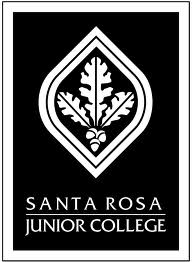 SRJC Classified Mentoring ProgramMentor Profile(Please complete both profile pages)(This form has been adapted from the City of Santa Rosa’s Mentoring Program)Please return to: aleihy@santarosa.eduExperience/Expertise:Please select up to 5 areas of expertise by ranking them from 1 up to 5 (1 being the highest skill level):Other: SRJC Classified Mentoring ProgramMentor Profile(continued)More about me (e.g. background, education, jobs, accomplishments, etc.):Experiences with mentoring (share a brief mentoring story – someone who mentored you or someone who you mentored and what you think both participants gained). Name:Date:Department:Phone:Job Title:E-mail:AdministrativePrioritizing Workflow/Multi-TaskingBudgetPublic Relations/MarketingComputer SkillsPublic Speaking/Presentation SkillsConflict ResolutionResearch and Report WritingConsensus BuildingSecond Language SkillsGoal Setting Strategic PlanningGrant Writing/Fund DevelopmentSupervisionNetworkingTeam BuildingOrganizational SkillsTime ManagementParticipating In or Leading CommitteesOther (Please explain below)